   Introducing Case Examples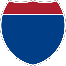 In this Handbook, you will be introduced to materials on three students, based on original information posted on the NSTTAC website (now NTACT).Materials using Allison, Alex, and Rolanda include case study information and various examples showing how districts might develop Post-secondary Goals, Transition Services and Course of Study using Oregon requirements and forms. Throughout the handbook, there will be examples of what might be on the IEP for each of these students in three areas:Case history informationPost-secondary goalsThe course of studyTransition Planning and servicesAge-appropriate transition assessmentsIEP discussion starters (planning, academic skills, and functional skills for IEP team to consider)Appropriate, measureable post-secondary goals for education, training, employment and independent livingSummary of Performance to take with student on leaving schoolPerson Centered PlanALLISON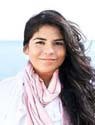 Bio: an 18 year old student experiencing a specific learning disability in reading comprehension and written expression who will attend Eastern Oregon University and access EOU disability services.ROLANDA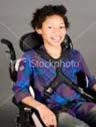 ALEXBio: is a 17 year old student experiencing autism who will be going to a Technical School and receiving services from Vocational Rehabilitation.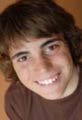 Bio: an 18 year old student who is experiencing a profound cognitive disability who will be entering technologically supported self-employment or volunteer work and will be receiving assistance from Vocational Rehabilitation and Social Security Administration.Checkout additional student transition plans for Jason, Drew, and Susie on the ODE website and TCNtransition.org.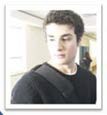 Susie is a 14 year old student who is experiencing Deafblindness and multiple disabilities. She is working toward assisted work in the community.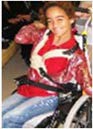 Jason, a 17 year old student who experienced a Traumatic Brain Injury who will access College Disability Services.Drew, an 18 year old student identified as Deafblind who will attend a 4 yr. university. He will access University Disability Services, Commission for the Blind, and Vocational Rehabilitation.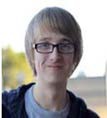 13